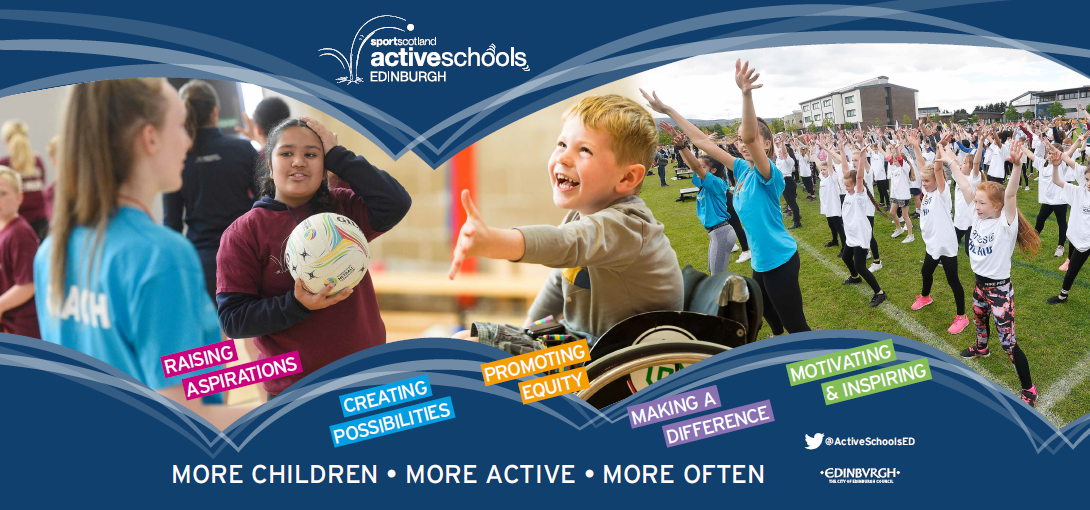 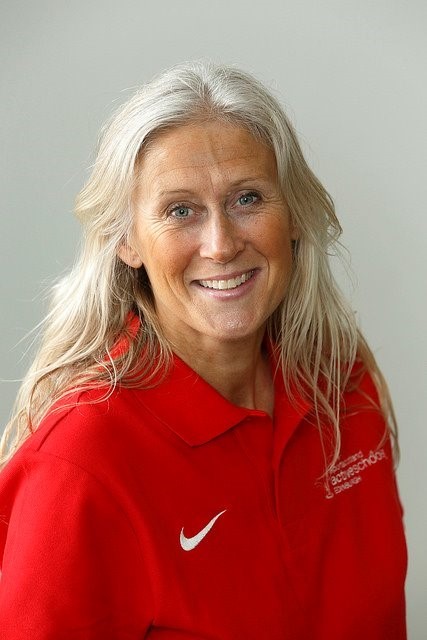 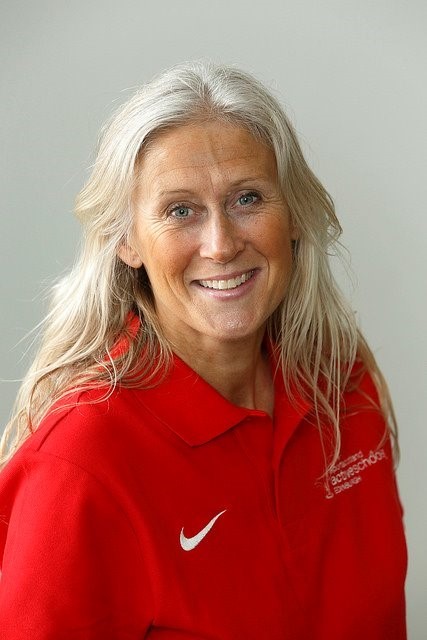 Clubs at St Augustine’s High School this year are: Spaces are allocated on a first come first served basis and classes have limited spaces specially swimming clubs. To avoid disappointment please book as soon as possible click on the link. Clubs are subject to change, and all taken by volunteer staff.Please note any senior football information will follow and we hope to start a boy’s swim club in the next few weeksPlease note the school charge only £10 for the entire year of sports membership, you can attend as many clubs as you wish for the whole year. This money covers coaching, strips, equipment, travel, and referee costs. If you receive Free School Meals, then the clubs are free.£10 is payable via Parent Pay or see Mr Murray in PE, thanks.  How do I book my child’s place?Click on QR code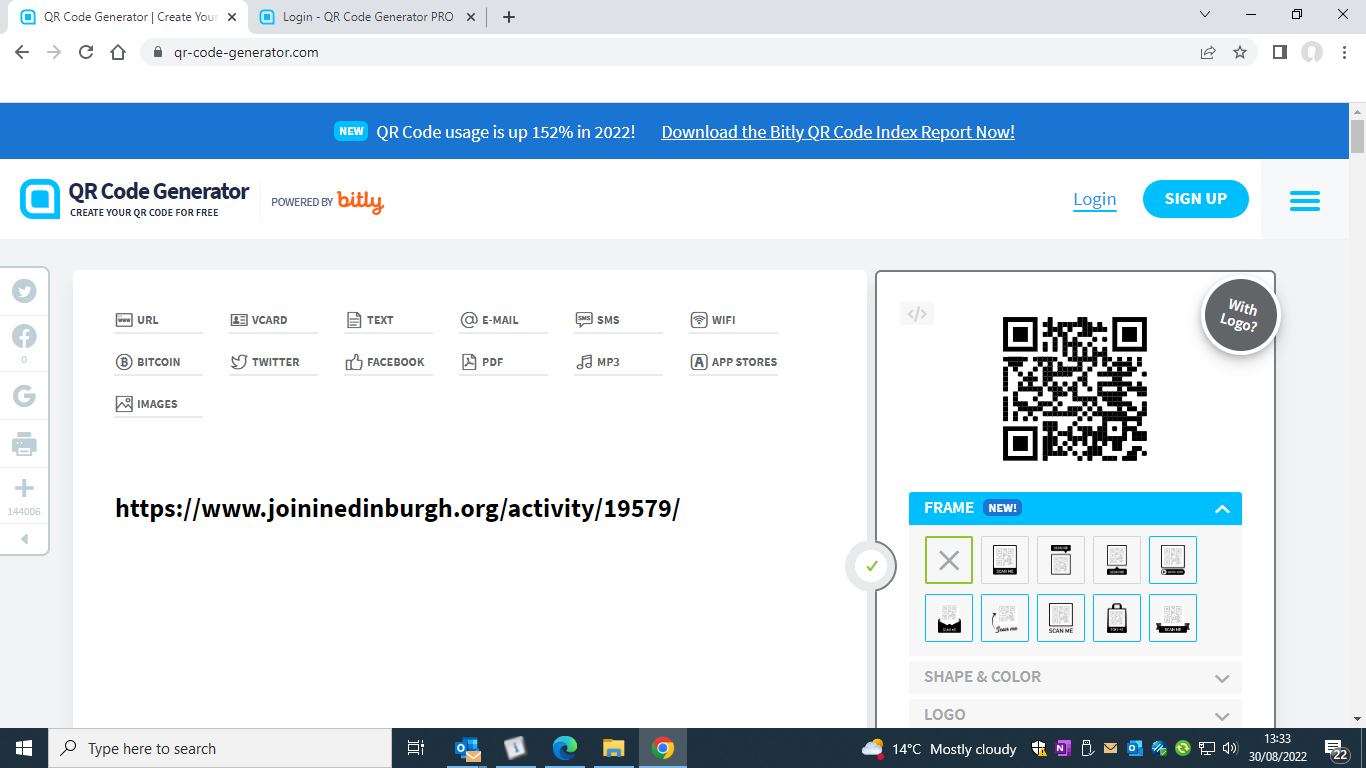 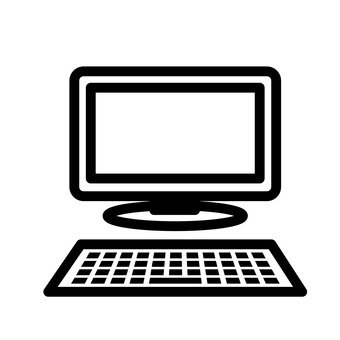 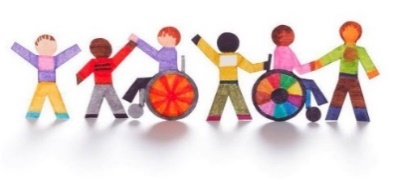 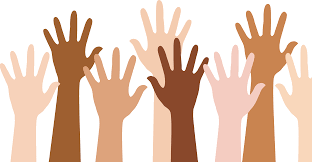 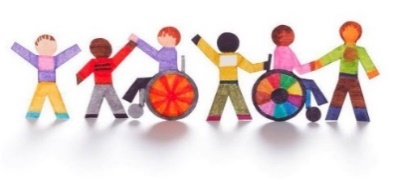 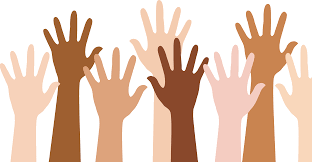 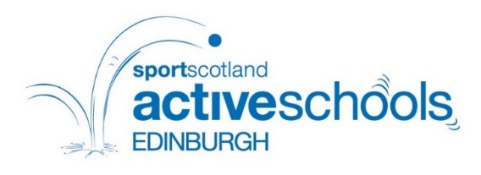 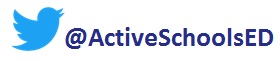 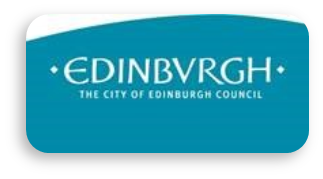 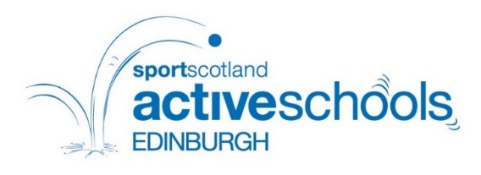 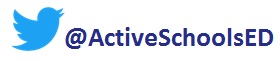 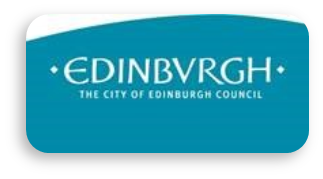 Please note the programme is subject to change – please check the website for the most up to date information. With COVID restrictions now easing. Please continue to follow our guidelines and the government guidelines regarding self-isolation, if you child/home has symptoms please  contact  SCHOOL/ASC immediately and don't attend, many thanks .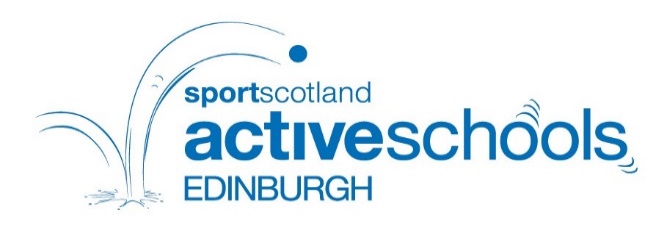 ActivityDayAgeTimeDatesVenueCodeSPORTClubs will run all yearNo clubs on when the school is closed pupilsJOIN IN CODE NetballS4-6MONDAYS4-63.30-4305/9/22 onwardsGames HallSTA-201GIRLS SWIMMING S1-6MONDAYS1-63.30-4.305/9/22 onwardsSwim poolSTA-201 NetballS1-3 TUESDAYS1-33.30-4.306/9/22 onwardsGames hallSTA-201Girls Football S1-6TUESDAYS1-63.30-4.304/10/22 onwardsMeet in PE then to astroSTA-201KPOPDance ClubTuesdayS1-63.30-4.304/10/22 onwardsFitness SuiteSTA-201VOLLEYBALL CLUB - RECREATIONALWEDNESDAYS4-6 Recreational3.30-4.157/9/22 onwardsGames Hall and GymSTA-201BASKETBALL S4-6WEDNESDAYS4-63.30-4.307/9/22 onwardsGames Hall and GymSTA-201FOOTBALL S1-3WEDNESDAYS1-33.30-4.307/9/22 onwards Meet at PE then 3G pitchSTA-201FUN DANCE S1-3WEDNESDAYS1-3 3.30-4.307/9/22 onwards Fitness suite STA-201RugbyS1-4WEDNESDAY S1-43.30-4.307/9/22 onwardsMeet at PE then out to rugby pitch STA-201Junior BASKETBALLS1-3THURSDAY S1-33.30-4.308/9/22 onwards    Games HallSTA-201BOYS SWIMMING THURSDAYS1-63.30-4.30 To be confirmedSwim PoolSTA-201FOOTBALL
S4- S6S4-63.30-4.30PE base then the 3G pitchSTA-201Swimming informationSites for swim lesson informationCLUBINFORMATION West Edinburgh Stingrays Swimming and Water Polo ClubVarious swim lessons and venueshttps://bookwhen.com/westingraysHearts Swim SchoolTuesdays 4-6pm St Augustine’s/Forrester’s High School Poolwww.swimhearts.com 